	גופים1. כתבו ליד כל סרטוט את שם הגוף היעזרו בשמות שבתחתית העמוד. 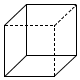 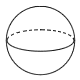 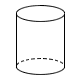 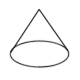 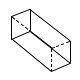 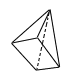 __________________________________________________________________________________________________________________________________________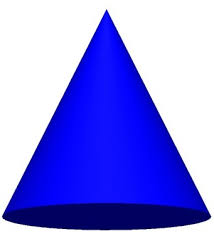 2. התבוננו במבנים:מאילו גופים המבנה הזה בנוי? ______________________________________________________________ציירו מבנה, וכתבו מאילו גופים המבנה הזה בנוי? ______________________________________________________________3.לפניכם סרטוט של תיבה כתבו במקומות המתאימים: פאה ,צלע ,קדקוד 	לפניכם סרטוט של פירמידה משושה כתבו במקומות המתאימים: פאה ,צלע ,קדקוד 	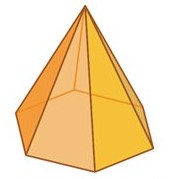 4. התבוננו בסרטוטים האלה:   א	ב	ג                              ד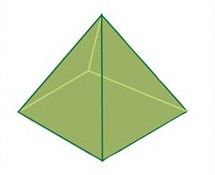  ה	ו	ז	ח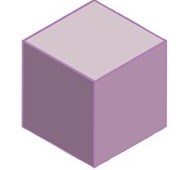 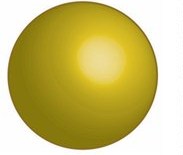 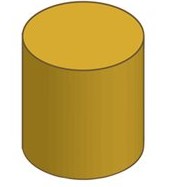 כתבו ליד משפט את האות של הסרטוט המתאים אני גוף וכל הפאות שלי הם ריבועים שווים _____אני גוף ויש לי חמש קודקודים______אני צורה ואינני גוף_____אני גוף וכל הפאות שלי הן מרבעים_____אני גוף ואין לי קודקודים ופאות_____אני צורה ויש לי שלושה צלעות______אני גוף וחסר לי פאות ואין לי קדקוד______אני גוף חסר פאות ויש לי קדקוד______כתבו משפט משלכם המתאימים לכל סרטוט:________________________________________________________________	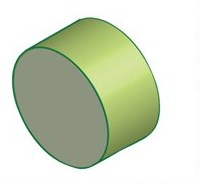 ________________________________________________________________השלימו: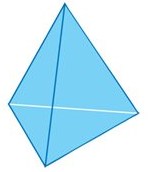 כמה צלעות יש לי:_______         כמה קדקודים יש לי:_______         כמה פאות יש לי:_______ 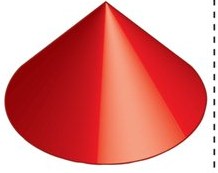 כמה צלעות יש לי:_______         כמה קדקודים יש לי:_______         כמה פאות יש לי:_______ 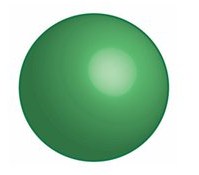 כמה צלעות יש לי:_______         כמה קדקודים יש לי:_______         כמה פאות יש לי:_______ 